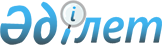 "Қазақстан Республикасы Мемлекеттік кірістер органдарының кодтарын бекіту туралы" Қазақстан Республикасы Қаржы министрінің 2018 жылғы 12 ақпандағы № 159 бұйрығына өзгерістер мен толықтырулар енгізу туралыҚазақстан Республикасы Қаржы министрінің 2018 жылғы 19 шілдедегі № 671 бұйрығы. Қазақстан Республикасының Әділет министрлігінде 2018 жылғы 23 шілдеде № 17224 болып тіркелді
      1. "Қазақстан Республикасы Мемлекеттік кірістер органдарының кодтарын бекіту туралы" Қазақстан Республикасы Қаржы министрінің 2018 жылғы 12 ақпандағы № 159 бұйрығына (Нормативтік құқықтық актілерді мемлекеттік тіркеу тізілімінде № 16402 болып тіркелген, Қазақстан Республикасының нормативтік құқықтық актілерінің эталондық бақылау банкінде 2018 жылғы 1 наурызда жарияланған) мынадай өзгерістер мен толықтырулар енгізілсін:
      көрсетілген бұйрықпен бекітілген Қазақстан Республикасының мемлекеттік кірістер органдарының кодтарында:
      реттік нөмірі 20-жол мынадай редакцияда жазылсын:
      "
      ";
      реттік нөмірі 22-жол алып тасталсын; 
      мынадай мазмұндағы реттік нөмірі 42-1-жолмен толықтырылсын:
      "
      ";
      реттік нөмірі 201, 202, 203 және 204-жолдар мынадай редакцияда жазылсын:
      "
      ";
      реттік нөмірі 205-жол алып тасталсын;
      реттік нөмірі 206, 207, 208, 209, 210, 211, 212, 213, 214, 215 және 216-жолдар мынадай редакцияда жазылсын:
       "
      ";
      мынадай мазмұндағы реттік нөмірі 216-1, 216-2, 216-3, 216-4, 216-5, 216-6, 216-7, 216-8 және 216-9-жолдармен толықтырылсын:
      "
      ";
      реттік нөмірі 217, 218, 219, 220 және 221-жолдар алып тасталсын;
      мынадай мазмұндағы реттік нөмірі 237-жолмен толықтырылсын:
      "
      ".
      2. Қазақстан Республикасы Қаржы министрлігінің Мемлекеттік кірістер комитеті (А.М. Теңгебаев) заңнамада белгіленген тәртіппен:
      1) осы бұйрықтың Қазақстан Республикасының Әділет министрлігінде мемлекеттік тіркелуін;
      2) осы бұйрық мемлекеттік тіркелген күннен бастап күнтізбелік он күн ішінде оның қазақ және орыс тілдеріндегі қағаз және электрондық түрдегі көшірмелерін Қазақстан Республикасы нормативтік құқықтық актілерінің эталондық бақылау банкінде ресми жариялау және енгізу үшін "Қазақстан Республикасы Әділет министрлігінің Республикалық құқықтық ақпарат орталығы" шаруашылық жүргізу құқығындағы республикалық мемлекеттік кәсіпорнына жолдауды;
      3) осы бұйрықтың Қазақстан Республикасы Қаржы министрлігінің интернет-ресурсында орналастырылуын;
      4) осы бұйрық Қазақстан Республикасының Әділет министрлігінде мемлекеттік тіркелгеннен кейін он жұмыс күні ішінде осы тармақтың 1), 2) және 3) тармақшаларында көзделген іс-шаралардың орындалуы туралы мәліметтерді Қазақстан Республикасы Қаржы министрлігінің Заң қызметі департаментіне ұсынуды қамтамасыз етсін.
      3. Осы бұйрық мемлекеттік тіркелген күнінен бастап қолданысқа енгізіледі және ресми жариялануға жатады.
					© 2012. Қазақстан Республикасы Әділет министрлігінің «Қазақстан Республикасының Заңнама және құқықтық ақпарат институты» ШЖҚ РМК
				
20
ҚР ҚМ МКК Алматы облысы бойынша МКД Біржан сал ауданы бойынша МКБ 
0325
42-1
ҚР ҚМ МКК Алматы облысы бойынша МКД Кеген ауданы бойынша МКБ 
0924
201
ҚР ҚМ МКК Түркістан облысы бойынша МКД
5801
202
ҚР ҚМ МКК Түркістан облысы бойынша МКД Бәйдібек ауданы бойынша МКБ
5802
203
ҚР ҚМ МКК Түркістан облысы бойынша МКД Ордабасы ауданы бойынша МКБ
5803
204
ҚР ҚМ МКК Түркістан облысы бойынша МКД Отырар ауданы бойынша МКБ
5805
206
ҚР ҚМ МКК Түркістан облысы бойынша МКД Қазығұрт ауданы бойынша МКБ
5808
207
ҚР ҚМ МКК Түркістан облысы бойынша МКД Төлеби ауданы бойынша МКБ
5809
208
ҚР ҚМ МКК Түркістан облысы бойынша МКД Мақтаарал ауданы бойынша МКБ
5810
209
ҚР ҚМ МКК Түркістан облысы бойынша МКД Сайрам ауданы бойынша МКБ
5811
210
ҚР ҚМ МКК Түркістан облысы бойынша МКД Сарыағаш ауданы бойынша МКБ
5812
211
ҚР ҚМ МКК Түркістан облысы бойынша МКД Созақ ауданы бойынша МКБ
5813
212
ҚР ҚМ МКК Түркістан облысы бойынша МКД Түлкібас ауданы бойынша МКБ
5815
213
ҚР ҚМ МКК Түркістан облысы бойынша МКД Шардара ауданы бойынша МКБ
5816
214
ҚР ҚМ МКК Түркістан облысы бойынша МКД Арыс қаласы бойынша МКБ
5817
215
ҚР ҚМ МКК Түркістан облысы бойынша МКД Кентау қаласы бойынша МКБ
5818
216
ҚР ҚМ МКК Түркістан облысы бойынша МКД Түркістан қаласы бойынша МКБ
5820
216-1
ҚР ҚМ МКК Түркістан облысы бойынша МКД Жетісай ауданы бойынша МКБ РК
5826
216-2
ҚР ҚМ МКК Түркістан облысы бойынша МКД Келес ауданы бойынша МКБ РК
5827
216-3
ҚР ҚМ МКК Шымкент қаласы бойынша МКД
5901
216-4
ҚР ҚМ МКК Шымкент қаласы бойынша МКД "Оңтүстік" МКБ
5902
216-5
ҚР ҚМ МКК Шымкент қаласы бойынша МКД Әл-Фараби ауданы бойынша МКБ
5903
216-6
ҚР ҚМ МКК Шымкент қаласы бойынша МКД Абай ауданы бойынша МКБ
5904
216-7
ҚР ҚМ МКК Шымкент қаласы бойынша МКД Еңбекші ауданы бойынша МКБ
5905
216-8
ҚР ҚМ МКК Шымкент қаласы бойынша МКД Қаратау ауданы бойынша МКБ
5906
216-9
ҚР ҚМ МКК Шымкент қаласы бойынша МКД Шымкент қаласы бойынша МКБ
5907
237
ҚР ҚМ МКК Астана қаласы бойынша МКД Байқоңыр ауданы бойынша МКБ
6207
      Қазақстан Республикасының
Қаржы министрі 

Б. Сұлтанов
